Volunteer Staff Application 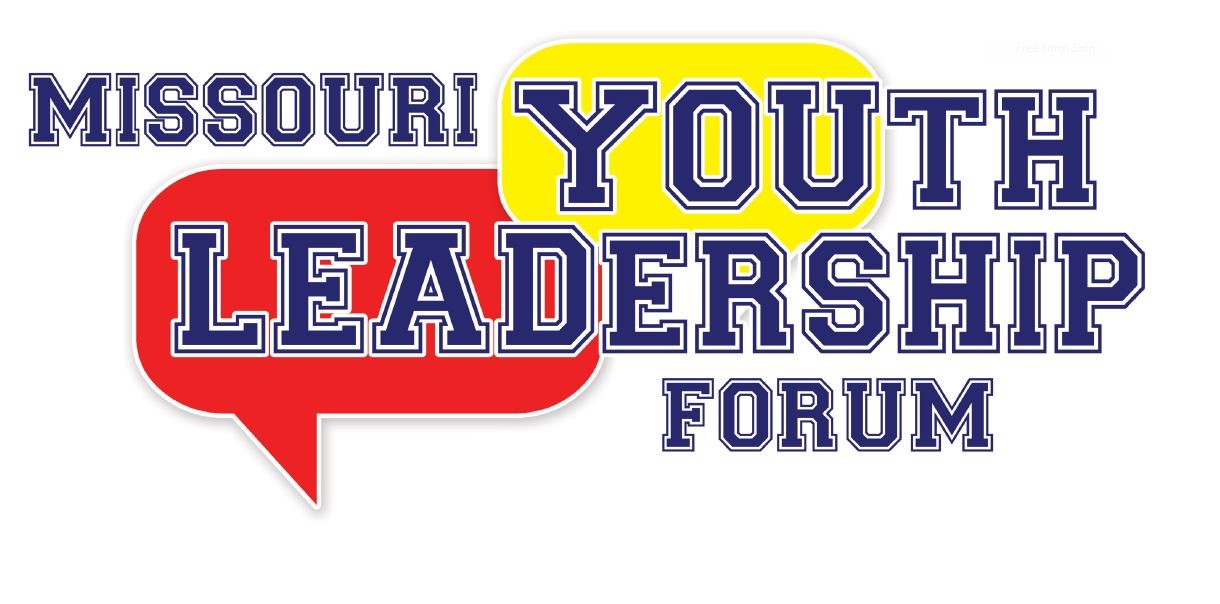 Follow-up FormPlease read all instructions.  Please fill out the entire application marking sections that do not apply appropriately with N/A.  The application deadline is May 1, 2023.  There are a fixed number of volunteer staff positions.  Options for submitting your completed application: Upload to: https://tinyurl.com/2023MOYLFFax to: 573-526-4109Mail to: Governor’s Council on Disability Missouri Youth Leadership Forum PO Box 1668 Jefferson City, MO 65102 Have questions or need assistance submitting your application? Call: 800-877-8249 or 573-751-2600 OR Email: rachel.rackers@oa.mo.gov2023 MISSOURI YOUTH LEADERSHIP FORMVOLUNTEER STAFF APPLICATIONPart 1** If you are selected to be a staff member, you will receive additional forms to complete after the application deadline. These forms will be sent to the email you list below and must be completed in order to serve as a staff member**Staff Dates:  Monday, July 17, 2023 through Saturday, July 22, 2023Application deadline is May 1, 2023Name:______________________________  Date : _____________________Mailing Address: ________________________________________________City: ________________________ State: ____________ Zip Code: _____________Telephone: _____________________________  E-mail: ___________________________   T-Shirt Size: _________________________  Position Interested In:_________________________=====================================================================================================Applicant Status: Check ALL that apply:____  New Staff Applicant____  YLF Alumni, if checked, year you attended YLF  _____________  Former YLF staff member, year(s) on staff  _______, _______, _______, _______.Please check any accommodations that you will need while serving as a volunteer at MO-YLF: Sign Language Interpreter    Real Time Captioning Assistive Listening Devices    Wheelchair Accessible Room	  Shower Chair / Bench	  Roll-In Shower    Braille Materials Large Print Materials – Font Size: ________    Flash drive w/ electronic materials Meal Accommodations – Please Specify: _________________________________ Other – Please Specify: _______________________________________________**Since most equipment will be rented for the week, failure to state equipment required for accommodations (ie wheelchair, shower chair, etc) may lead to those accommodations not being available during YLF.[If necessary, use the back of this page to list any additional details.]  REFERENCES (please list three, include telephone number)________________________________________ Telephone: _______________________________________________________________________________ Telephone: _______________________________________________________________________________ Telephone: _______________________________________If selected as a Facilitator or Team Member, I will make my self available for the Youth Leadership Forum beginning at 1:00 p.m., Monday, July 17, 2023 through 3:00 p.m., Saturday, July 22, 2023.  I understand that once the delegates arrive on July 18, 2023, I must stay with the delegates at all times (ie, can not leave dorm at night or campus during the day) until checkout on July 22, 2023.  I also agree to follow all University of Missouri Columbia resident hall rules and regulations pertaining to my participation in YLF. If I am unable to fulfill this position, I will let Rachel know ASAP in order to fill my spot with someone else.  For any clarification or questions, I will contact Rachel at (573) 526-4564 or rachel.rackers@oa.mo.govSignature: ________________________________________________A mandatory paragraph must be written describing your motivation to be a staff member for the Youth Leadership Forum.  If you are an alumni, you must write a paragraph on how you have utilized leadership skills gained at previous YLF programs in your community.  Applications submitted without completing the following paragraph will not be considered.   Delegates from 2021 - 2022 will be given first priority when selecting alumni staff._____________________________________________________________________________________________________________________________________________________________________________________________________________________________________________________________________________________________________________________________________________________________________________________________________________________________________________________________________________________________________________________________________________________________________________________________________________________________________________________________________________________________________________________________________________________________________________________________________________________________________________________________________________________________________________________________________________